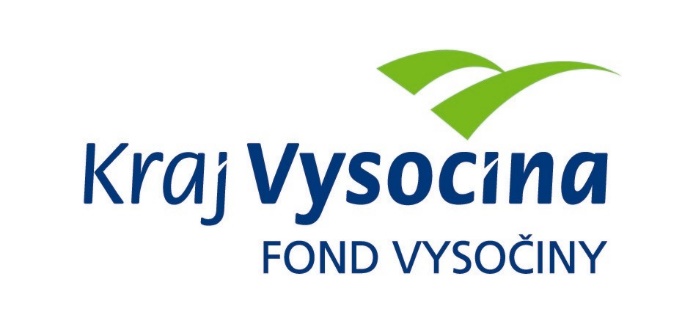 FOND VYSOČINYVýzva k předkládání projektůvyhlášená v souladu se Statutem účelového Fondu Vysočiny  1) Název programu:AKCESCHOPNOST JEDNOTEK POŽÁRNÍ OCHRANY OBCÍ 2020Program na podporu udržení a rozvoj akceschopnosti jednotek požární ochrany obcí2) Celkový objem finančních prostředků:	4 400 000 Kč3) Vazba programu na Strategii rozvoje Kraje Vysočina:Prioritní oblast: Moderní infrastruktura a mobilitaOpatření 3.9: Efektivní krizové řízení4) Účel programu:Účelem programu je udržení a rozvoj akceschopnosti jednotek požární ochrany (JPO) obcí, jejichž základním posláním je chránit životy a zdraví obyvatel a majetek před požáry a poskytovat účinnou pomoc při mimořádných událostech, které ohrožují život a zdraví obyvatel, majetek nebo životní prostředí a které vyžadují provedení záchranných příp. likvidačních prací.5) Popis a rozsah programu:K naplňování účelu programu jsou podporovány aktivity vedoucí k udržení a rozvoji akceschopnosti JPO obce v rozsahu specifikace uvedené v bodě 8) Výzvy.6) Příjemci dotace:Obce na území Kraje Vysočina, které mají zřízenu jednotku požární ochrany kategorie JPO II, JPO III nebo JPO V s cisternovou automobilovou stříkačkou (CAS). 7) Lokalizace projektů:Kraj Vysočina8) Uznatelné a neuznatelné náklady:Vynaložené náklady musí být nezbytné pro uskutečnění projektu a musí odpovídat zásadám zdravého finančního řízení, zvláště efektivnosti a hospodárnosti.Náklady musí být prokazatelně vynaloženy během realizace projektu a musí být doloženy účetními doklady.Projekt popsaný v žádosti se musí skládat pouze z uznatelných nákladů. V případě, že obsahem žádosti budou i neuznatelné náklady popsané níže, bude žádost vyřazena z dalšího hodnocení z důvodu administrativního nesouladu. Mezi neuznatelné náklady patří: platby daní a poplatků státnímu rozpočtu, daň z přidané hodnoty (platí pro plátce DPH, pokud má u zdanitelných plnění přijatých v souvislosti s financováním daného projektu nárok na odpočet daně z přidané hodnoty – v plné výši nebo krácený nebo v poměrné výši), platby daní a poplatků krajům, obcím a státním fondům,alkohol a tabákové výrobky,úhrada úvěrů a půjček,penále, pokuty, náhrady škod a manka, náklady na právní spory,náklady na publicitu,dotace a dary,náklady na pohoštění,opravy a udržování (budov),podlimitní technické zhodnocení (budov).Mezi uznatelné náklady patří: nákup materiálu,ochranné pomůcky,drobný hmotný dlouhodobý majetek nutný pro akceschopnost JPO obce,nákup ostatních služeb nutných pro akceschopnost JPO obce,ostatní nákupy jinde nezařazené,nákup vody, paliv a energie,opravy a udržování majetku nutného pro akceschopnost JPO obce (vyjma budov),podlimitní technické zhodnocení majetku nutného pro akceschopnost JPO obce (vyjma budov),mzdy a platy zaměstnanců v pracovním poměru vč. povinného pojistného placeného zaměstnavatelem a ostatní platy (refundace mezd členů JPO obce z důvodu účasti na zásahu).Vymezení neuznatelných a uznatelných nákladů vychází z definic jednotlivých položek druhového třídění rozpočtové skladby uvedených ve vyhlášce Ministerstva financí č. 323/2002 Sb., o rozpočtové skladbě.9) Kritéria pro hodnocení žádostiU všech doručených žádostí bude provedena kontrola administrativního souladu žádosti se všemi podmínkami uvedenými ve výzvě.Žádosti, jež budou v souladu se všemi podmínkami uvedenými v této výzvě, budou seřazeny v pořadí dle data a času doručení dle bodu 14) této výzvy. V tomto pořadí budou žádosti doporučeny k poskytnutí podpory do vyčerpání celkových finančních prostředků uvedených v bodě 2) této výzvy.O přiznání dotace konkrétním žadatelům rozhoduje příslušný orgán kraje.O poskytnutí dotace v rámci programu bude rozhodnuto nejpozději do 30. 6. 2020 a tato informace bude zveřejněna na webových stránkách Fondu Vysočiny (www.fondvysociny.cz) – odkaz „Vyhodnocené programy“ nejpozději do 30 dnů od tohoto rozhodnutí. Žadatelé, kterým nebude poskytnuta podpora, budou informováni garantem prostřednictvím e-mailu uvedeného v žádosti.10) Minimální a maximální výše dotace:Minimální výše dotace požadovaná v Žádosti o poskytnutí dotace na jeden projekt je 15 000 Kč, maximální výše dotace poskytnutá na jeden projekt je:*) JPO II vyjíždí v režimu JPO IIIV rámci Programu může žadatel podat více projektů. Počet projektů je omezen počtem žadatelem zřízených JPO působících na území obce a splňujících podmínky uvedené v tabulce výše. V případě, že bude předloženo jedním žadatelem více projektů než je počet těchto JPO, budou všechny jeho projekty vyřazeny z dalšího hodnocení.11) Minimální podíl příjemce dotace:0 % celkových nákladů projektu12) Časový harmonogram realizace projektu:Projekt může být zahájen nejdříve 1. 1. 2020 a ukončen nejpozději do 31. 10. 2020. Pouze v tomto období mohou vznikat uznatelné náklady projektu a musí být také uhrazeny.13) Platební podmínkyFinanční prostředky budou poskytnuty na základě smlouvy o poskytnutí dotace, v níž budou podrobněji stanoveny podmínky čerpání finančních prostředků, způsob a termín předložení závěrečné zprávy a finančního vypořádání dotace. Vzor smlouvy o poskytnutí dotace je k dispozici na www.fondvysociny.cz. Dotace bude poskytnuta jednorázově bankovním převodem na účet žadatele, a to nejpozději do 90 kalendářních dnů ode dne včasného a prokazatelného doručení závěrečné zprávy a finančního vypořádání dotace.Pokud nebude bez závažného důvodu podepsána smlouva žadatelem do 30 dnů od jejího obdržení, ztrácí žadatel automaticky nárok na poskytnutí dotace.Dotace nemůže být v průběhu realizace převedena na jiný subjekt. Rovněž nebude umožněno měnit zásadním způsobem zaměření podpořeného projektu.Souběh dotace z Fondu Vysočiny s dotacemi z dotačních titulů státního rozpočtu, jiných fondů či poskytovatelů se nevylučuje. Souběh dotace z několika programů Fondu Vysočiny či dalších dotačních titulů kraje na realizaci jednoho projektu není možný.U projektu se vyžaduje udržitelnost - po dobu 3 let nesmí příjemce veškerý majetek ani jeho část podpořený  v rámci projektu zatěžovat žádnými věcnými právy třetích osob, včetně zástavního práva bez vědomí a předchozího písemného souhlasu Kraje. Příjemce nesmí majetek pořízený z poskytnuté dotace po dobu 3 let od nabytí platnosti smlouvy o poskytnutí dotace převést na jinou osobu. Po stejnou dobu nesmí příjemce tento majetek či jeho část podpořenou z dotace prodat, pronajmout (s výjimkou pronájmu SDH s působností na území obce), či darovat bez vědomí a předchozího písemného souhlasu Kraje.14) Termíny a podmínky podání žádosti o dotaci:Žadatelé o podporu projektů musí předložit kompletně vyplněnou Žádost o poskytnutí dotace na předepsaném formuláři. Žádost musí být vyplněna v počítači nikoliv rukou.Formulář žádosti je umístěn na internetové adrese www.fondvysociny.cz, kde lze najít i návod pro práci s elektronickými formuláři.Způsob podání žádosti:Po finálním vyplnění elektronického formuláře žádosti je nutné odeslat data z formuláře pomocí ikonky „Odeslat data z formuláře a získat kód el. žádosti“, kterou najdete na první straně formuláře a je určená k překlopení dat z formuláře do elektronické databáze kraje. Pro tento úkon je nutné mít počítač připojen k internetu. Po odeslání dat bude vygenerován „Kód elektronické žádosti“, který se automaticky doplní do žádosti. Pokud po doplnění el. kódu do formuláře byly ve formuláři prováděny ještě nějaké úpravy, je nutné získat nový kód stejným způsobem. Po doplnění „Kódu elektronické žádosti“ je následně nutné žádost vytisknou papírově, případně do formátu PDF a odeslat ji na krajský úřad podle jedné z uvedených variant. Varianta 1 – „Papírové podání žádosti“Žádosti zpracované v jednom vyhotovení včetně dokladů nutných k posouzení žádosti (originál) se přijímají osobně prostřednictvím podatelny Krajského úřadu Kraje Vysočina, Žižkova 57, 587 33 Jihlava nebo poštou v termínu od 15. 3. 2020 do 31. 3. 2020 (Rozhodující je datum doručení na podatelnu Krajského úřadu Kraje Vysočina dle podacího razítka. Za podání v termínu v poslední den lhůty se považuje i den předání poštovní službě). Žádosti budou předloženy v zalepené obálce označené: Fond Vysočiny, Program „AKCESCHOPNOST JEDNOTEK POŽÁRNÍ OCHRANY OBCÍ 2020“. Varianta 2 – „Elektronické podání žádosti prostřednictvím e-mailu“Originál formuláře žádosti bude odeslán v termínu od 15. 3. 2020 do 31. 3. 2020 e-mailem na adresu podatelny KrÚ posta@kr-vysocina.cz včetně dokladů nutných k posouzení žádosti. Za originál elektronicky vyplněné žádosti se považuje elektronicky podepsaný formulář žádosti či
e-mail podepsaný zaručeným elektronickým podpisem, jež obsahuje vyplněný formulář žádosti. Doklady, které je třeba doložit v originále či úředně ověřené kopii a vznikly v listinné podobě, musí být konvertovány v souladu se zákonem č. 300/2008 Sb., o elektronických úkonech a autorizované konverzi dokumentů.  Do předmětu zprávy napište: Fond Vysočiny, Program „AKCESCHOPNOST JEDNOTEK POŽÁRNÍ OCHRANY OBCÍ 2020“. V případě podání žádosti prostřednictvím e-mailu je nutné respektovat požadavky na elektronická podání Krajského úřadu Kraje Vysočina, uvedené na adrese http://www.kr-vysocina.cz/podatelna-krajskeho-uradu-kraje-vysocina/d-4032052/p1=2052. Varianta 3 – „Elektronické podání žádosti prostřednictvím datové schránky“Formulář bude odeslán z datové schránky žadatele nebo osoby oprávněné za žadatele jednat na základě plné moci v termínu od 15. 3. 2020 do 31. 3. 2020 na adresu datové schránky Kraje Vysočina (ksab3eu) včetně dokladů nutných k posouzení žádosti. Doklady, které je třeba doložit v originále či úředně ověřené kopii, musí být konvertovány v souladu se zákonem č. 300/2008 Sb., o elektronických úkonech a autorizované konverzi dokumentů. V případě podání žádosti prostřednictvím datové schránky není třeba formulář podepsat zaručeným elektronickým podpisem (kvalifikovaným certifikátem), s výjimkou případů, kdy zákon, jiný právní předpis, vnitřní předpis žadatele nebo obdobný dokument vyžaduje ověřený podpis, nebo současně podpisy více osob (např. členů statutárního orgánu). Do předmětu zprávy napište: Fond Vysočiny, Program „AKCESCHOPNOST JEDNOTEK POŽÁRNÍ OCHRANY OBCÍ 2020“.15) Doklady nutné k posouzení žádosti:Doložení náležitostí dle zákona č. 250/2000 Sb., o rozpočtových pravidlech územních rozpočtů – viz samostatný formulář, který je zveřejněn se žádostí o poskytnutí dotace. Tyto náležitosti dokládají všechny právnické osoby.Doložení názvu a kategorie jednotky požární ochrany (JPO II, JPO III, JPO V s CAS), na kterou bude využit finanční příspěvek (doložení je možné např.: zřizovací listina, čestné prohlášení, vyjádření HZS Kraje vysočina apod.).16) Odpovědnost za realizaci podpory (garant programu):Garantem programu je odbor sekretariátu hejtmana, Krajský úřad Kraje Vysočina, Žižkova 57, Jihlava, 587 33.Průběžné informace ke zpracování projektů bude poskytovat odbor sekretariátu hejtmana, oddělení krizového řízení a bezpečnosti, Ing. Bc. Pavel Dvořák, tel. 564 602 122, e-mail: dvorak.pavel@kr-vysocina.cz, Iva Leflerová, tel. 564 602 175, e-mail: lefler.i@kr-vysocina.cz.  Před finálním podáním žádosti je možné si nechat žádost zkontrolovat výše uvedenou osobou, můžete se tak vyhnout případnému vyřazení žádosti z hlediska administrativního pochybení.17) Závěrečná ustanoveníŽadatelé budou garantem programu vyzváni pouze k doplnění chybějících dokladů nutných k posouzení žádosti uvedených v bodě 15) výzvy a to prostřednictvím e-mailu uvedeného v žádosti. Žádost, která nesplňuje ostatní formální náležitosti dle podmínek výzvy (např. požadavek na menší dotaci, než je její minimální výše, překročení maximální výše požadované dotace) nebo bude zaslána mimo termín vymezený pro podávání žádostí, bude z hodnocení vyřazena. Podpora z Fondu Vysočiny nepředstavuje nárokový příspěvek, nejde ani o správní řízení.Kategorie JPOPůsobnostČas výjezduMax. dotace na JPOJPO IIúzemnído 5 min.45 000 KčJPO II*), JPO IIIúzemnído 10 min.30 000 KčJPO V(s CAS)místnído 10 min.15 000 Kč